ПРОГРАММА мемориальной зимней экспедиции ветеранов и молодежи "ГВОЗДИКА НА СКАЛАХ"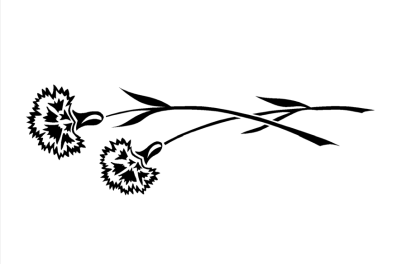 26 (пятница) марта 2021 года26 (пятница) марта 2021 года09/00Общий сбор на верхней площадке РОСНЕФТЬ на выезде из Мурманска.11/00 – 11/55Сбор участников экспедиции у музея на ст. Титовка.Проверка снаряжения: лыж/снегоступов/рюкзаков, упаковка вещей в волокуши.12/00 – 12/30Митинг памяти, Церемония возложения цветов, зажжение свечей.Проведение инструктажа «Правила передвижения в составе единой команды (подразделения) в лесу».12/30 – 12/45Общее построение для передвижения, выстраивание походной колонны, разворачивание флагов «Победа» и «Поисковое движение России».12/45 – 16/00Выход по маршруту Старая Титовка - базовый лагерь в районе ручья «Пьяный» (протяженность маршрута - 14 км) Установка палаток.16/00 – 19/00Установка общего базового укрытия и личных палаток.20/00 – 22/00Ужин.20/00 – 22/00Вечер знакомств. Знакомство, историческое погружение, доведение плана перехода и инструктаж «Техника безопасности во время перехода к месту гибели отряда А. Юневича». Мини тренинг «Психологическое преодоление трудностей на маршруте».22/00 – 23/00Вечерний чай.23/00Отбой.27 (суббота) марта 2021 года27 (суббота) марта 2021 года07/00 – 07/30Подъем, зарядка, водные процедуры, завтрак.07/30 –  08/15Проверка снаряжения: лыж/снегоступов/рюкзаков, упаковка вещей в волокуши. Сбор волокуш, упаковка аптечки.08/15– 08/30Общее построение. Доведение до личного состава маршрута. Назначение старших подразделений.08/30 – 19/00Выход на переход по маршруту: Базовый лагерь - высота Юневича – базовый лагерь (протяженность 35 км).Точки остановок (привалов):«ГОСПИТАЛЬ» (перекус, проверка снаряжения), группа, которая не готова идти дальше, возвращается в лагерь и готовит ужин. Группа основная уходит к Высоте А. Юневича. «ВЫСОТА ЮНЕВИЧА» проведение памятных мероприятий.19/00 – 22/00Возвращение в базовый лагерь. Ужин. Вечер у костра, подведение итогов перехода.22/00Отбой.28 (воскресенье) марта 2021 года28 (воскресенье) марта 2021 года08/00Подъем, зарядка, водные процедуры. Сворачивание лагеря.09/00Завтрак.10/00 – 15/00Построение. Выход на маршрут: Базовый лагерь – старая Титовка (протяженность 16 км).15/00 – 16/00Общий сбор в пос. Старая Титовка.16/00Отъезд участников экспедиции по городам Мурманской области.